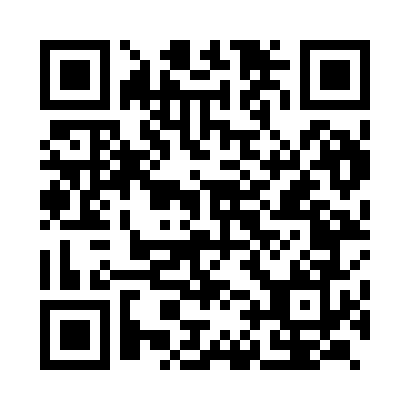 Prayer times for Madurai, Tamil Nadu, IndiaWed 1 May 2024 - Fri 31 May 2024High Latitude Method: One Seventh RulePrayer Calculation Method: University of Islamic SciencesAsar Calculation Method: HanafiPrayer times provided by https://www.salahtimes.comDateDayFajrSunriseDhuhrAsrMaghribIsha1Wed4:476:0012:154:396:297:422Thu4:476:0012:154:396:297:423Fri4:476:0012:144:396:297:434Sat4:465:5912:144:396:297:435Sun4:465:5912:144:406:307:436Mon4:455:5912:144:406:307:437Tue4:455:5912:144:406:307:448Wed4:445:5812:144:406:307:449Thu4:445:5812:144:416:307:4410Fri4:445:5812:144:416:307:4511Sat4:435:5812:144:416:307:4512Sun4:435:5712:144:416:317:4513Mon4:435:5712:144:416:317:4614Tue4:425:5712:144:426:317:4615Wed4:425:5712:144:426:317:4616Thu4:425:5712:144:426:317:4617Fri4:415:5612:144:426:327:4718Sat4:415:5612:144:436:327:4719Sun4:415:5612:144:436:327:4720Mon4:415:5612:144:436:327:4821Tue4:405:5612:144:436:337:4822Wed4:405:5612:144:446:337:4923Thu4:405:5612:144:446:337:4924Fri4:405:5612:144:446:337:4925Sat4:405:5612:154:446:347:5026Sun4:405:5612:154:456:347:5027Mon4:395:5612:154:456:347:5028Tue4:395:5612:154:456:347:5129Wed4:395:5612:154:456:357:5130Thu4:395:5612:154:466:357:5131Fri4:395:5612:154:466:357:52